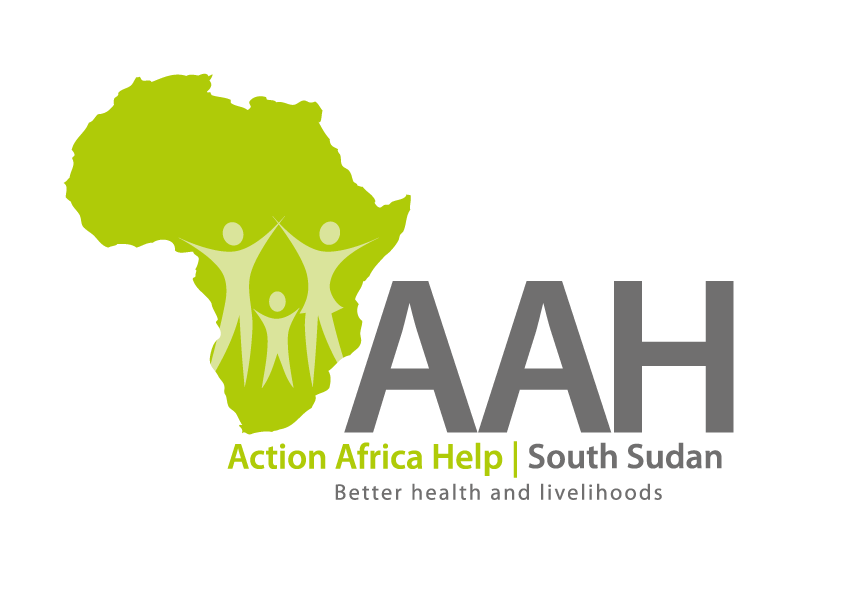 BackgroundAction Africa Help International (AAH-I) is a nongovernmental Organization and nonprofit making operating in South Sudan with a mission to support disadvantaged Communities to sustainably improve their standard of living through Community empowerment approach in partnership with stake holders. AAH-I implements Primary Health Care, Agriculture, Humanitarian aid projects and Capacity Building.The organization is inviting bids from competent and reputable Companies for the Supply of Assorted tyres and Tubes More details on the said tenders can be picked from AAHI/UNHCR Juba Logistics base during working hours (Monday to Friday, 9:00am to 11.30am and 2:00pm to 4.00pm)Deadline for submission of the bids will be on Monday 12th June, 2023 at 12:00pm.INVITATION TO TENDER Description of Goods/ServicesPart NumberQTY(Pcs)1Tyre –Michelin 12:00R24252Inner Tubes with long Nozzle12:00-24253Tyre-Good Year (Off road)14:00R2064Inner Tubes with long Nozzle14:00-20125Tyre, Tubeless discovery  Cooper A/T3  (120/116R)LT 235/85R1614